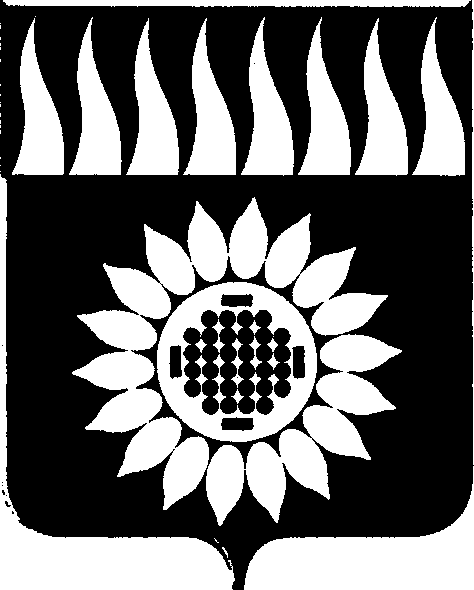 ГОРОДСКОЙ ОКРУГ ЗАРЕЧНЫЙД У М Ашестой  созыв_____________________________________________________________________________________________________ВОСЬМИДЕСЯТОЕ ОЧЕРЕДНОЕ ЗАСЕДАНИЕР Е Ш Е Н И Е04.03.2021 № 14-Р О мерах поддержки некоммерческих организаций, включенных в реестр социально ориентированных некоммерческих организацийВ соответствии с распоряжением Правительства Российской Федерации от 19 марта 2020 года № 670-р «О мерах поддержки малого и среднего предпринимательства», постановлением Правительства Российской Федерации от 23 июня 2020 года № 906 «О реестре социально ориентированных некоммерческих организаций», с учетом Распоряжения Губернатора Свердловской области от 07 апреля 2020 года № 71-РГ «Об утверждении Плана первоочередных мер поддержки субъектов малого и среднего предпринимательства в Свердловской области, оказавшихся в зоне риска в связи с угрозой распространения новой коронавирусной инфекции (2019-nCoV)»,  на основании ст.25 Устава городского округа Заречный	Дума решила:1. Освободить некоммерческие организации, включенные в реестр социально ориентированных некоммерческих организаций от уплаты арендных платежей за I и II кварталы 2020 года по договорам аренды земельных участков, находящихся в муниципальной собственности и земельных участков, государственная собственность на которые не разграничена, арендодателем по которым является администрация городского округа Заречный.2. Опубликовать настоящее решение в установленном порядке и разместить на официальном сайте городско округа Заречный.Председатель Думы городского округа                                         				А.А. КузнецовГлава городского округа                                            						А.В. Захарцев